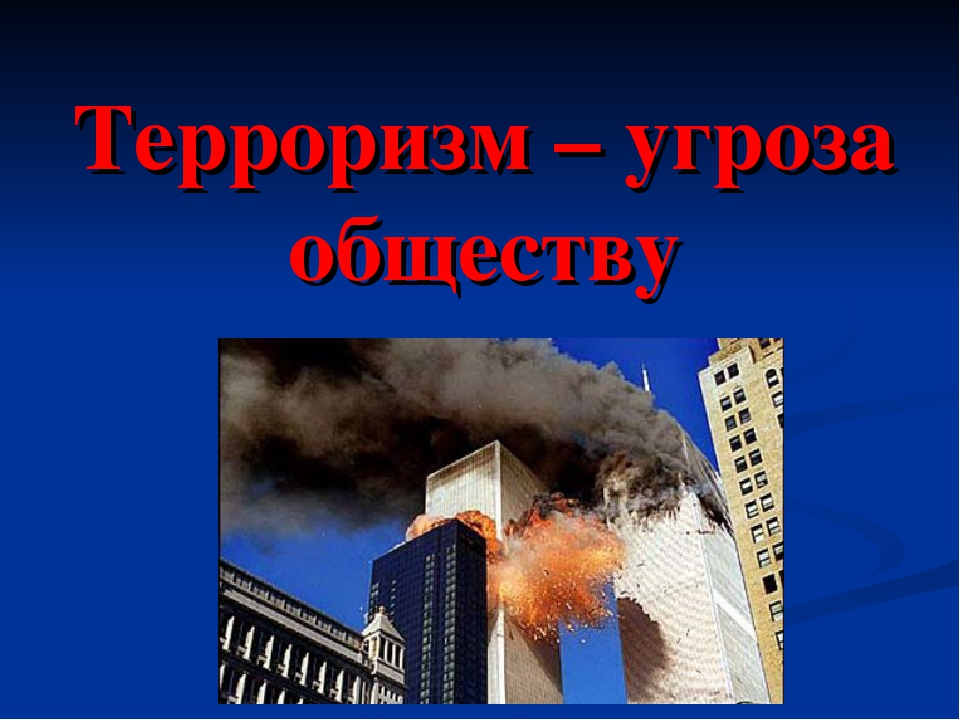 ПРАВИЛА БЕЗОПАСНОСТИ ПРИ ТЕРРАКТЕ ПАМЯТКА ПО ОБЕСПЕЧЕНИЮ БЕЗОПАСНОСТИ  ПРИ ОБНАРУЖЕНИИ ПОДОЗРИТЕЛЬНЫХ ПРЕДМЕТОВТерроризм в любых формах своего проявления превратился в одну из самых опасных проблем, с которыми человечество вошло в XXI столетие. К террористическому акту невозможно подготовиться заранее, поэтому следует всегда быть настороже. Общие рекомендации: обращайте внимание на подозрительных людей, предметы, на любые подозрительные мелочи. Сообщайте обо всем подозрительном сотрудникам правоохранительных органов; никогда не принимайте от незнакомцев пакеты и сумки, не оставляйте свой багаж без присмотра.При угрозе терракта:• Всегда контролируйте ситуацию вокруг себя, особенно когда находитесь на объектах транспорта, культурно-развлекательных, спортивных и торговых центрах.• При обнаружении забытых вещей, не трогая их, сообщите об этом водителю, сотрудникам объекта, службы безопасности, органов милиции. Не пытайтесь заглянуть внутрь подозрительного пакета, коробки, иного предмета.• Не подбирайте бесхозных вещей, как бы привлекательно они не выглядели.• В них могут быть закамуфлированы взрывные устройства (в банках из-под пива, сотовых телефонах и т.п.). Не «пинайте» на улице предметы, лежащие на земле.• Если вдруг началась активизация сил безопасности и правоохранительных органов, не проявляйте любопытства, идите в другую сторону, но не бегом, чтобы Вас не приняли за противника.• При взрыве или начале стрельбы немедленно падайте на землю, лучше под прикрытие (бордюр, торговую палатку, машину и т.п.). Для большей безопасности накройте голову руками.• Случайно узнав о готовящемся теракте, немедленно сообщите об этом в правоохранительные органы.• Если вам стало известно о готовящемся или совершенном преступлении, немедленно сообщите об этом по номеру «102», «112».Как уберечься от угрозы взрыва• Не принимать от неизвестных лиц подарки, посылки, букеты цветов и другие предметы, позволяющие укрыть взрывное устройство.• Обращать внимание на "забытые" предметы: чемоданы, свертки, книги.• Такие "забытые" вещи не перемещать и не осматривать самостоятельно, обязательно вызвать специалистов.• Взрывные устройства типа "бомба в письме" обычно имеют толщину 5-10 мм, письма такого рода довольно тяжелые. При получении подозрительного письма следует вызвать специалистов.• При обнаружении взрывного устройства отойти от опасного места, не курить, не пытаться самостоятельно обезвредить, сообщить о находке правоохранительным органам.Если взрыв произошел• Упасть на пол, закрыв голову руками и поджав под себя ноги;• Как можно скорее покинуть это здание и помещение;• Ни в коем случае не пользоваться лифтом;• При пожаре пригнуться как можно ниже, при необходимости ползти, обмотав лицо влажными тряпками или одеждой, чтобы дышать через них;• При завале не старайтесь самостоятельно выбраться, укрепите "потолок" находящимися рядом обломками мебели и здания, закройте нос и рот носовым платком и одеждой; стучите с целью привлечения внимания спасателей, кричите только тогда, когда услышите голоса спасателей, иначе рискуете задохнуться от пыли.Как вести себя учащимся и преподавателям во время терактов и нападений в учебных заведенияхВы сидите в аудитории и услышали за дверью стрельбу/взрывы, что делать?• Если в аудитории присутствует преподаватель, нужно четко следовать его инструкциям. Спрятаться под партами, столами, сидеть тихо и не паниковать.• Нужно спрятаться в те места, которые не достанет пуля. Если начнется штурм помещения, пригнуться как можно ниже относительно окон.Что предпринять преподавателю?• Запереть аудиторию ключом изнутри. Собрать детей подальше от двери, ближе к последнему ряду парт.• Если в аудитории находятся паникующие учащиеся – успокоить их тем, что нужно следовать инструкциям, так как проводятся учения.Как вести себя в одном классе с преступником/террористом?• Подчиняться всем требованиям нападающего. Не вступать с ним в словесную перепалку, спор. Не делать резких движений, вести себя спокойно. Если преступник говорит «ложитесь, садитесь», нужно делать все в точности так, как он хочет. Если человек агрессивный и угрожает оружием, запрещено вступать с ним в спор, нельзя размахивать резко руками, ногами, не делать неожиданных для него движений, когда он требует не двигаться.Что делать тем, кто находится в коридорах, спортзале и туалетах?• Необходимо покинуть открытое пространство и найти помещение, в котором можно закрыться на ключ. Внутри сидеть тихо и ни в коем случае не шуметь. Нужно делать все тихо, не разговаривать и не кричать о помощи. Преступник может услышать звуки из кабинета и выломать дверь выстрелом.• Позвонить по номеру «102», «112» родителям, чтобы сообщить о своем местоположении. Во время звонка говорить как можно тише. 